Mountain Springs Swim Club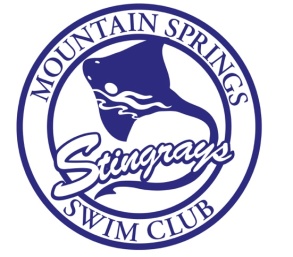 		Home of the StingraysP.O. Box 334  Huntsville, AL  35804Phone: 256-539-7624www.mountainspringspool.comApplication for Regular MembershipTo apply for a Regular Membership send this application and payment of $1125.00 (Membership fee of $600 plus 2018 Annual dues of $525) to the above address.  Make check to: Mountain Springs Swim Club.  Membership is subject to approval by the Board of Directors and to the Bylaws, Standing Policies, and Procedures of Mountain Springs Swim Club, Inc.Household Last Name(s):  _________________________		Primary Contact ___________________________________________	  Address: _______________________________________		Primary Contact’s phone ___________________________________________________________________________________		Primary Contact’s e-mail_____________________________________Mailing address (if different from above):__________________________________________________________________________________Name, birthday, relationship, and contact information of members residing in your home, including you: If you need additional space, please use the back of this form.Name				    D.O.B		Relationship		Phone number and e-mail (if different from above)	_______________________       _____________             ________________	__________________________________________________________________________       _____________             ________________	__________________________________________________________________________       _____________             ________________	__________________________________________________________________________       _____________             ________________	__________________________________________________________________________       _____________             ________________	__________________________________________________________________________       _____________             ________________	__________________________________________________________________________________    _________________			We would like to know how you heard about us:__________Signature				Date					___________________________________________________Questions: Jenny Tidwell, MTSP Comptroller: (256) 539-7624 or mtspringspool@gmail.com